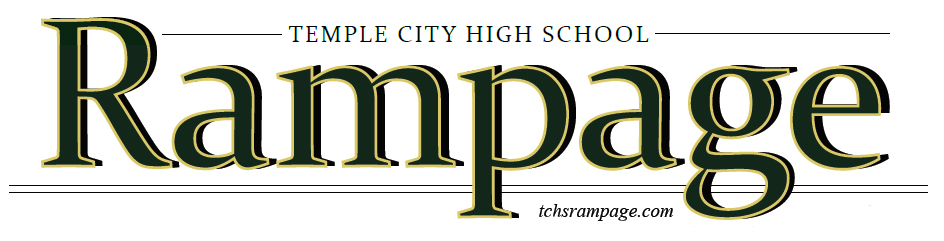 Publishing DatesIssue 01: June 8, 2015Issue 02: September 8, 2015Issue 03: October 5, 2015Issue 04: October 26, 2015Issue 05: November 16, 2015Issue 06: December 14, 2015Issue 07: January 19, 2016Issue 08: February, 2016Issue 09: February, 2016Issue 10: March 21, 2016Issue 11: April 18, 2016Issue 1 (Volume 62): June 6, 2016*Dates are subject to change